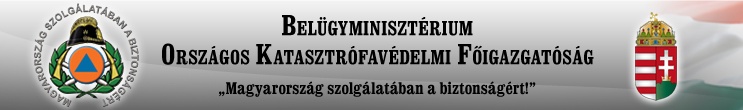 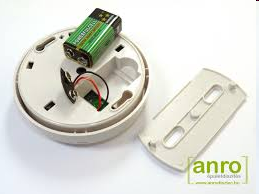 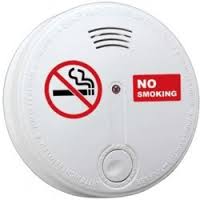 Bármilyen tűz észlelése során a legfontosabb a gyors helyzetfelmérés. A tűz másodpercek alatt rohamosan elterjedhet, így ha látunk esélyt a tűz megfékezésére és eloltására, akkor azt azonnal kezdjük meg. Ha nincs ilyenre lehetőség, akkor az első dolgunk a tűzoltók értesítése legyen, és csak utána kezdjünk bele a tűz oltásába, illetve a kármentésbe. Ha a tűz akkora, hogy már a testi épségünket, vagy a lakás szerkezetét veszélyezteti, akkor hagyjuk el az épületet és haladéktalanul szóljunk a szomszédoknak és az esetleges más lakóknak is.Sokan nem tudják, hogy nem csak a tűz a gyilkos tényező, hanem a tűz során keletkező füst és a különböző mérgező gázok. A halálos kimenetelű szerencsétlenségek legtöbbször éjszaka következnek be. Tévhit, hogy ilyenkor is felriadunk a tűz első jeleire, ez sajnos nem minden esetben van így. Az otthonainkban előforduló tűzesetek megelőzését szolgálják azok a füstérzékelők, amelyek a mennyezeten elhelyezve beépített hangjelzéssel riasztanak, ha tűz keletkezik.Az otthoni riasztók optikai elven működő füstérzékelővel vannak ellátva. Ez azt jelenti, hogy a riasztó érzékelni tud egy esetleges tűzből származó füstöt a levegőben.Nem tud érzékelni se meleget, se gázt vagy közvetlenül tüzet. Ha a füstérzékelő megfelelően van felszerelve és karbantartva, akkor veszély esetén időben fog jelezni. Tűz esetén értékes másodperceket nyerhetünk vele, aminek köszönhetően időben el tudjuk hagyni a házat és hívni tudjuk a tűzoltókat.Ezen füstérzékelők HOME DETEKTOR néven kerülnek forgalomba!Hova érdemes felszerelni:Amennyiben a teljes lakás védelmét szeretnénk, akkor minden helyiségben, ahol fűtő, sütő vagy főző, illetve elektromos berendezés található. Amennyiben többszintes épületben lakunk, akkor minden szinten legalább egy érzékelő szükséges a minimális védelem ellátásához. A mennyezet sarkától több mint 50 cm távolságra kell elhelyezni.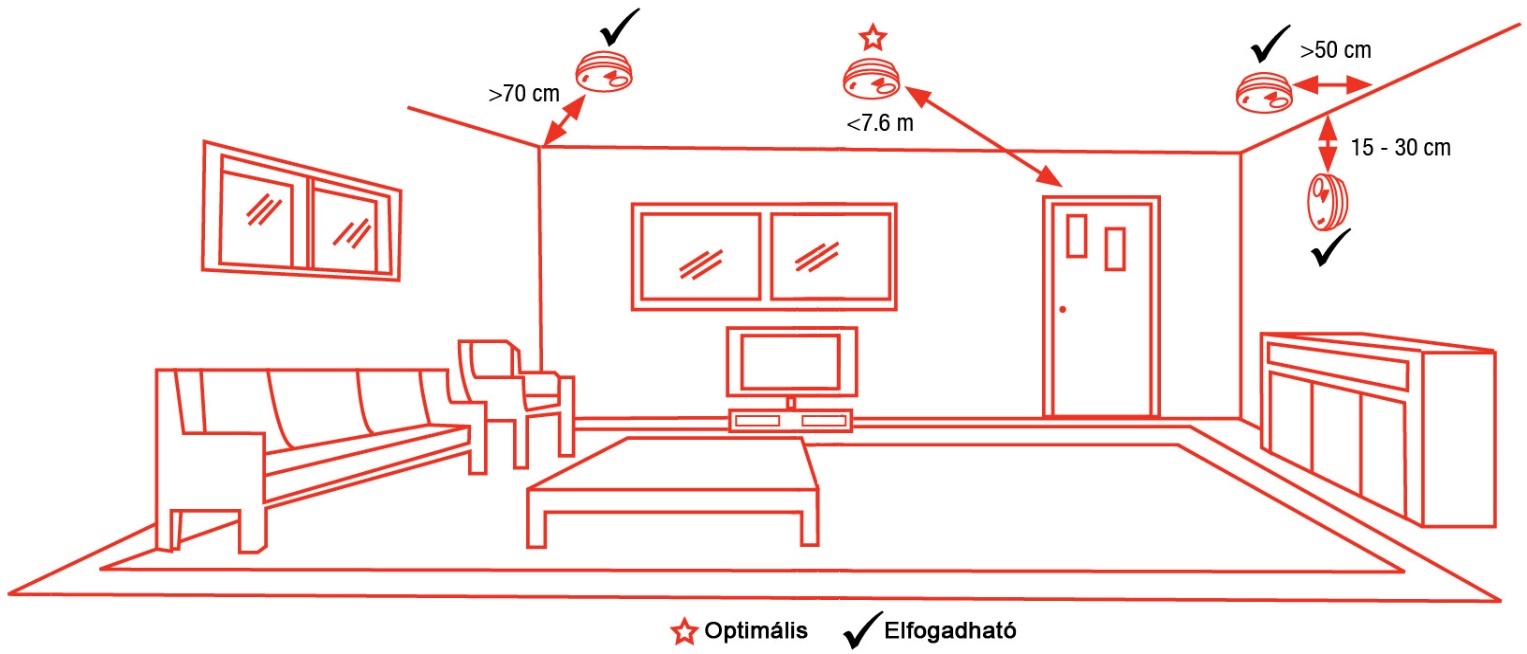 Amennyiben a teljes lakás védelmét szeretnénk, akkor minden helyiségben, ahol fűtő, sütő vagy főző, illetve elektromos berendezés található. Amennyiben többszintes épületben lakunk, akkor minden szinten legalább egy érzékelő szükséges a minimális védelem ellátásához. A mennyezet sarkától több mint 50 cm távolságra kell elhelyezni.Amennyiben többszintes épületben lakunk, akkor minden szinten legalább egy érzékelőt szükséges elhelyezni a minimális védelem ellátásához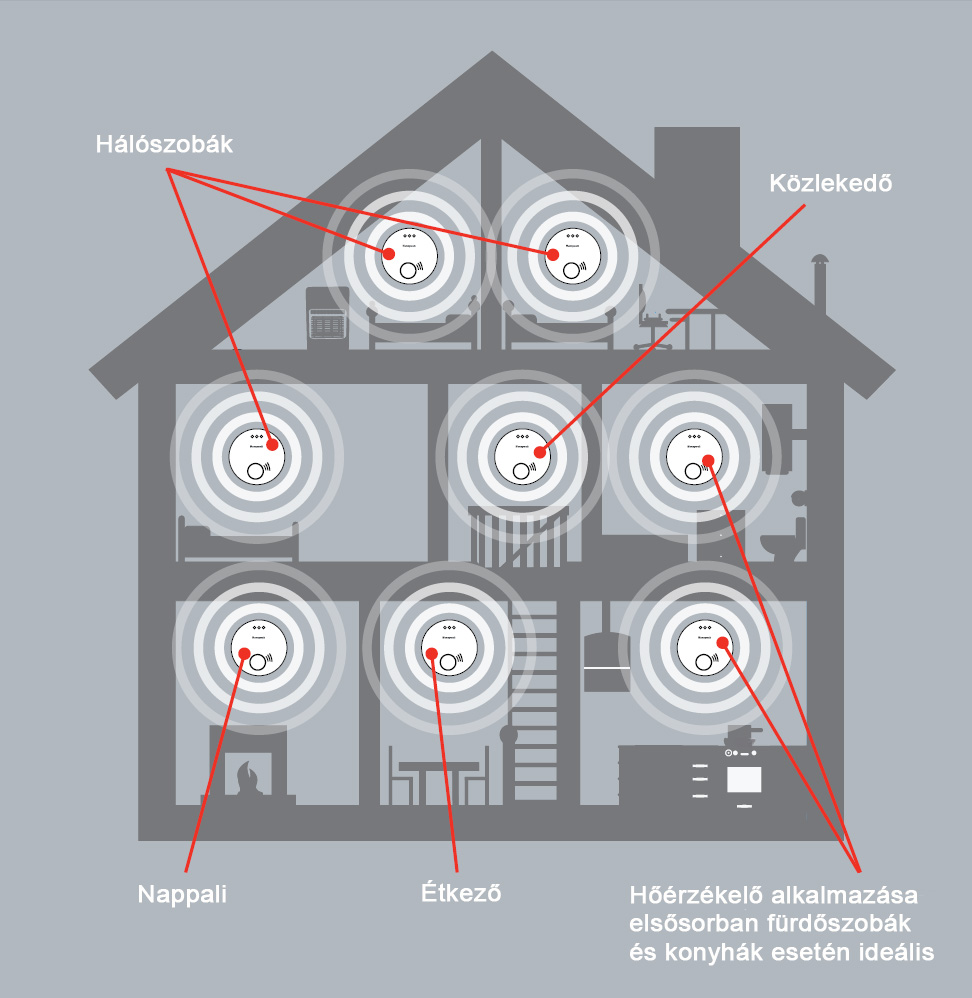 Olyan helyiségben ahol a hőmérséklet 4 °C alá, illetve 40°C fölé emelkedhet. Közvetlen ajtó és ablak mellé, radiátor vagy ventilátor közelébe. Közvetlen a gáztűzhely vagy villanytűzhely fölé (a sütésnél, főzésnél keletkező gőzök is működésbe hozhatják).Figyelem!A füstérzékelő nem működik, ha letakarjuk, lefestjük!Ha lemerül az áramforrás (9V elem) hangjelzést ad!A riasztót füstérzékelésre tervezték. Nem tudja a tüzet megakadályozni!Hasznos tanácsok a fűtőberendezésekkel kapcsolatbanJavasolt a fűtési szezon kezdete előtt a fűtőberendezésünket, a fűtési rendszert szakemberrel átvizsgáltatni!• Ismerjük saját fűtési rendszerünk működését! • A kályhák körül ne tároljunk tüzelőanyagot! • Ne szárítsunk a fűtőkészülék tetején! • A függönyök legyenek távol a tüzelő-, fűtőberendezésektől!Lehetőség szerint tartsunk készenlétben tűzoltó készüléket, amellyel az otthonunkban keletkező tűz biztonsággal eloltható!Ha tüzet, füstöt észlelünk, jelezzük ezt a 112-es segélyhívó számon. Az eloltott tüzet is be kell jelenteni!Tűz vagy annak közvetlen veszélyét észlelve, haladéktalanul jelezni kell lehetőleg a 112 vagy a 105-es telefonszámon. Amennyiben nincs nálunk, vagy a közelben telefonkészülék kérjünk segítséget!A tűzjelzéssel egy időben próbáljunk meg tájékozódni a tűzeset körülményeiről, mi ég mekkora területen, mit veszélyeztet, van-e életveszély vagy veszélyes anyag jelenléte.A tűzjelzéskor a jelzést fogadó az alábbi adatokra vonatkozó kérdéseket fogja feltenni a tűzjelzőnek:    A jelző nevét, a jelző elérhetőségét, visszahívható telefonszámát, az esemény pontos címét,van-e életveszély, veszélyes anyag jelenléte az esemény során. Valamint a fentiekben leírt tűzzel, a tűz körülményeivel kapcsolatos információkat.Elektromos berendezést vízzel történő oltása előtt áramtalanítsunk!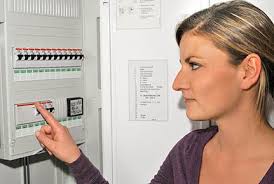 A lakásunkban keletkező tüzet, még a keletkezésekor,  próbáljuk meg magunk eloltani, a saját életünk és testi épségünk veszélyeztetése nélkül!Ilyenkor a legfontosabb, hogy az ételt nem éghető anyagú fedővel takarjuk le, így az égés oxigén hiányában megszűnik. Zárjuk el a gázt, kapcsoljuk ki a tűzhelyet. Amennyiben nem sikerül a tüzet eloltani, azonnal hagyjuk el a lakást! A lakást utolsónak elhagyó személy a bejárati ajtót csukja be maga után, ezzel megakadályozhatja, vagy lassíthatja a tűz továbbterjedését.  (kulccsal bezárni nem szabad)!Hangos „Tűz van!” kiáltással riasszuk a többi lakót!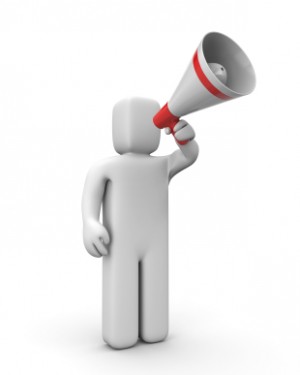 Várjuk a tűzoltókat, hogy a rendelkezésünkre álló információkkal segíthessük a gyors beavatkozást!